Hosting Proforma    Name of Host      Organisation1.  Interchange Manager’s details             Name     Organisation/        Department              Address         Telephone                                               Fax number             Number               E-mailType of Opportunity2.  Details of hosting opportunity      Description of opportunity      Main objectives of the opportunity3.  Skills requirements       What qualities, skills and experience is required from the individual4.  Personnel: Please state below         Who will the individual report to?          Who will be the individual’s line manager and/or reporting officer?5.  Transfer of learning     Please give details of how the Opportunity will benefit your organisation, the      individual and their organisation. 6.  Logistics     Please provide details of the likely start date, duration, location, form of transport required, resources (i.e.; desk, PC, etc.) and funding arrangements for the opportunity.7.  Endorsement     Interchange ManagerSigned:Date:		The Northern Health and Social Care Trust is one of five acute hospital Trusts in Northern Ireland. It employs around 12,000 people and is responsible for the delivery of safe and effective health and social care services to a population of approximately 470,000. The Trust also provides services to Rathlin, the only inhabited island off the coast of Northern Ireland.The Communications Officer will be a key member of the Corporate Communications Department team in the Trust. He/she will be given responsibility as Communications Lead for one or more Directorates/Divisions and will develop and implement communications plans according to agreed requirements. Develop and implement communications plans for programmes and projects on behalf of assigned Directorates/DivisionsProvide communication and marketing advice to managers and staffWrite, edit, proof-read and co-ordinate high quality content for internal and external audiencesEngage with and develop, respectful and sensitive relationships with audiences online by implementing audience-focused digital communications activity across a range of channelsContribute to the development of communications infrastructure including the intranet and corporate websitePlay a key role in content planning: including researching new content, graphics, images, designs and layouts in line with Directorate/Divisional priorities.Provide support for event organisation as requiredHigh level communications and interpersonal skillsAbility to produce high-quality and compelling content to deliver key information and messages to internal and external audiencesAbility to build and maintain effective working relationships with a variety of organisations and individualsAbility to work under pressure, prioritising work in order to meet deadlinesKnowledge and understanding of using social media to engage stakeholdersExperience of dealing with the press and media, both proactively and reactivelyAbility to work within a team and on their own initiativeNick Carson, Head of Corporate CommunicationsClaire Scullion, Communications ManagerHow the individual will benefitThe successful candidate will gain a strong insight into the complex and multi-faceted world of health and social care. He/she will be given a considerable degree of autonomy in assessing the communications requirements of allocated Directorates/Divisions. He/she will develop and implement communications plans, using the full range of communications channels and covering both internal and external stakeholders. Doing that effectively will mean the development of strong working relationships at all levels and disciplines, the ability to negotiate and influence and the ability to manage time effectively whilst facing competing priorities. How the Northern Trust will benefitWithin the Trust, there is a growing demand that can only be effectively satisfied through professional communications expertise and the impetus and motivation that such expertise can provide in terms of promotion and supporting service development. Fresh thinking and the new ideas that an external candidate will offer will assist in the ongoing development of the Corporate Communications Department and its ability effectively meet the demands of a wide range of health and social care services.How the individual’s organisation will benefitUpon return to the parent organisation we would envisage that the individual will have developed their existing skills base and extended their knowledge of modern communications and effective team working in a complex environment with multiple priorities.  They will have gained further exposure in terms of communications planning, handling the media, digital communications including social media and event management. In addition they will have gained considerable experience of relationship building and influencing.Start Date: 1 November 2019 (or as soon as possible thereafter)Duration: Six months with the possibility of extensionLocation: The Cottage, 5 Greenmount Avenue, BallymenaResources: Desk, PC, ipad and mobile phone provided Funding: The Trust will meet salary costs for this post within the HSC Band 5 Scale £22,795 to £29,315.Further information: Claire Scullion, Tel.028 2563 3762, Email: claire.scullion@northerntrust.hscni.net  Closing Date: Applications must be submitted by 5.00pm on Friday 11 October 2019 to: 	For NI Civil Service departmental staff only: secondments@hrconnect.nigov.net  	For staff from all other Partner organisations: interchangesecretariat@finance-ni.gov.uk 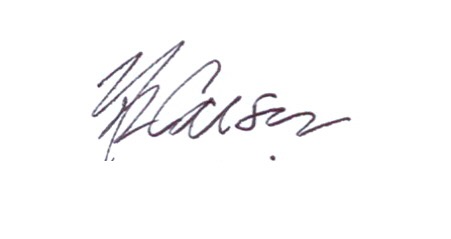 25 September 2019